Program sportowych półkolonii zimowych 
w Szkole Podstawowej nr 5 
im. Janusza Kusocińskiego w Świdniku
Ferie w szkole 2021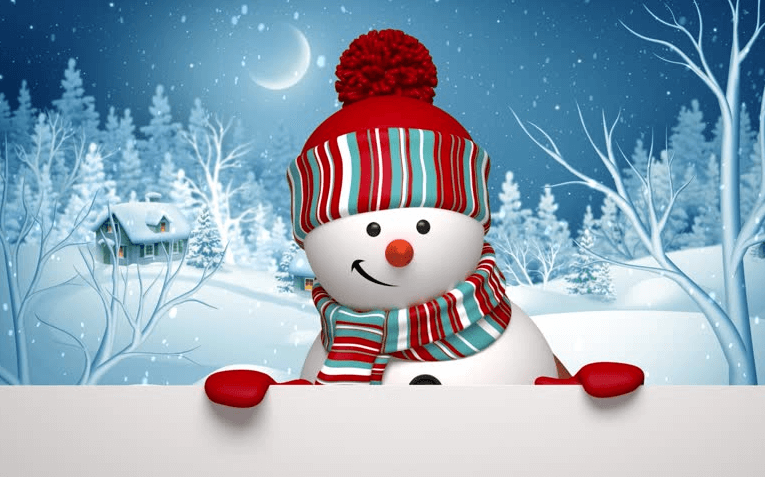            NR ZGŁOSZENIA: [3315/LUB/2021-Z]Wypoczynek dla dzieci w formie półkolonii w szkole organizowany jest na podstawie  Ustawy z dnia 11 września 2015 r. o zmianie ustawy o systemie oświaty oraz ustawy  
o Krajowym Rejestrze Karnym (Dz. U. z 2015 r., poz. 1629);  Rozporządzenia Ministerstwa Edukacji Narodowej z dnia 30 marca 2016 r. 
w sprawie wypoczynku dzieci i młodzieży (Dz. U. z 2016 r., poz. 452) z załącznikami; Wytycznych MEN, MZ i GIS dla organizatorów półkolonii w szkołach podstawowych. 1. Organizatorem wypoczynku jest Dyrektor Szkoły Podstawowej nr 5 im. Janusza Kusocińskiego w Świdniku  2. Wypoczynek ma charakter półkolonii.  3. Organizacja półkolonii obejmuje: Turnus I  w dniach 4 – 8 stycznia 2021 r. 
                                                               Turnus II  w dniach 11 – 15 stycznia 2021 r4. Półkolonie przeznaczone są dla uczniów klas I-IV Szkoły Podstawowej nr 5 
w Świdniku. 5. Czas trwania zajęć:  9.00 - 14.006. Cele główne organizowanego wypoczynku jest: a. zapewnienie   opieki   i   wypoczynku dzieciom  z klas I-IV uczęszczających do Szkoły Podstawowej nr 5 w Świdniku
b. rozwijanie zainteresowań związanych ze sportem wśród uczestników półkolonii;
c. rozwijanie artystycznych zainteresowań uczniów;
d. tworzenie warunków sprzyjających aktywności ruchowej uczestników półkolonii;
e. pogłębianie  szacunku  do zasad  współżycia  społecznego  wśród  uczestników 
półkolonii.7. Cele szczegółowe:a. organizacja  ciekawych  zajęć  programowych  i  rekreacyjnych  jako  podstawy wypoczynku dzieci;
b. wykorzystywanie  i  tworzenie  okazji  do  zaznajamiania  dzieci  z  różnymi formami wypoczynku 
c. przestrzeganie  i  wdrażanie  zasad  postępowania  warunkujących  bezpieczeństwo dzieci;
d. kształtowanie nawyków higienicznych, prozdrowotnych i proekologicznych;
e. organizacja aktywności ruchowej na świeżym powietrzu;
f. organizacja aktywności ruchowej wewnątrz obiektów przystosowanych do tego celu;
g. kształtowanie aktywnej postawy wobec świata i otaczającej rzeczywistości;
h. kształtowanie  wzajemnego  szacunku  i  postaw  koleżeńskich  wśród  uczestników półkolonii;8. Bezpieczeństwo: W związku z epidemią COVID-19 zajęcia prowadzone zgodnie 
z wdrożonymi procedurami ochronnymi, które będą aktualizowane w oparciu o pojawiające się komunikaty służb sanitarnych.  9. Miejsce: Grupa I – sala: świetlica 1, sala gimnastyczna
                    Grupa II – sala: świetlica 2, salka gimnastyczna9. Półkolonie organizowane są w grupach od 9 do 12 osób.10. Kadra wychowawców: Rafał Czelej, Joanna Sekuła, Sylwia Giełzak, Grzegorz Bęczkowski, Iwona Dworak, Agata Zacharska i Karolina Usidus11. Kierownik wypoczynku: Marzena Herda tel. 81 751 33 71Bloki tematyczne: a) zajęcia sportowe 
b) warsztaty plastyczne 
c) gry i zabawy na świeżym powietrzu
d) warsztaty edukacyjnePROGRAM ZAJĘĆ: 1. Zajęcia w sali: zabawy integrujące uczniów, 2. Pracownia komputerowa: warsztaty edukacyjne online: Bezpieczna szkoła Krokodylka Tirka 3. Zajęcia sportowe w salach gimnastycznych:  gry i zabawy ruchowe z elementami rywalizacji, tory przeszkód, konkursy sportowe.4. Zajęcia sportowe na świeżym powietrzu: gry i zabawy na placu zabaw.5. Zajęcia edukacyjne na świeżym powietrzu: zasady bezpieczeństwa w ruchu drogowym – Miasteczko ruchu drogowego.6. Warsztaty plastyczne: malowanie, rysowanie, wyklejanie. Ramowy plan dnia Turnus IDataGodzinaGrupa/Rodzaj zajęcia4.01.9:00 – 9:15 9:15 – 10:3010:30 -  11:3011:30 – 12:30 12:30 – 13:3012.30 – 14.0013.30 – 14.00Spotkanie organizacyjne (RC i JS) w świetlicy szkolnej - parter. Zastrzyk energii na początek - zajęcia sportowe w sali gimnastycznej + salka (Rafał Czelej gr.1, Sekuła Joanna gr.2)Gry i zabawy ruchowe (szkoła lub teren) - (Rafał Czelej gr.1, Sekuła Joanna gr.2)Obiad + warsztaty plastyczne (Agata Zacharska) gr.1Warsztaty plastyczne (Agata Zacharska) gr.2Zajęcia ogólnorozwojowe + lekkoatletyczne (Rafał Czelej gr.1) Zajęcia ogólnorozwojowe + lekkoatletyczne (Sekuła Joanna gr.2)5.01.9:00 – 10:3010:30 -  11:30 11:30 – 12:0012.00 – 13.0013.00 – 14.00Zastrzyk energii na początek - zajęcia sportowe w sali gimnastycznej + salka (Rafał Czelej gr.1, Sekuła Joanna gr.2)Gry i zabawy ruchowe (szkoła lub teren) (Rafał Czelej gr.1, Sekuła Joanna gr.2)Obiad Warsztaty plastyczne (Iwona Dworak) gr.1
Zajęcia ogólnorozwojowe + lekkoatletyczne gr.2Zajęcia edukacyjne Bezpieczna szkoła Krokodylka Tirka – gr.1Warsztaty plastyczne (Iwona Dworak) gr.2 7.01.9:00 – 10:3010:30 -  11:30 11:30 – 12:0012:00 – 13:0013.00 – 14.00Zastrzyk energii na początek - zajęcia sportowe w sali gimnastycznej + salka (Sylwia Giełzak gr.1, Grzegorz Bęczkowski gr.2)
Gry i zabawy ruchowe (szkoła lub teren) - (Sylwia Giełzak gr.1, Grzegorz Bęczkowski gr.2)Obiad Warsztaty plastyczne (Karolina Usidus) gr.1Zajęcia ogólnorozwojowe + lekkoatletyczne gr.2Warsztaty plastyczne (Karolina Usidus) gr.2Zajęcia ogólnorozwojowe + lekkoatletyczne gr.18.01.9:00 – 10:3010:30 -  11:30 11:30 – 12:0012:00 – 13:0013.00 – 14.00Zastrzyk energii na początek - zajęcia sportowe w sali gimnastycznej + salka (Sylwia Giełzak gr.1, Grzegorz Bęczkowski gr.2)Gry i zabawy ruchowe (szkoła lub teren) -  (Sylwia Giełzak gr.1, Grzegorz Bęczkowski gr.2)Obiad Warsztaty plastyczne (Iwona Dworak) gr. 2Zajęcia ogólnorozwojowe + lekkoatletyczne gr.1Warsztaty plastyczne (Iwona Dworak) gr. 1Zajęcia ogólnorozwojowe + lekkoatletyczne gr.2